H+H Basis-SeminareWissenswertes zur Arbeit mit PorenbetonWittenborn, den 30.11.2017 – In praxisnahen Seminaren vermittelt die H+H Deutschland GmbH seit vielen Jahren erfolgreich Grundwissen zu den Materialeigenschaften von Porenbeton und dem Handel mit Porenbetonsteinen in Theorie und Praxis. Die jeweils zweitägigen Seminare richten sich an Auszubildende und Neueinsteiger im Baustofffachhandel. Die nächsten Seminare finden am 31.01. und 01.02.2018 am Werksstandort in Wittenborn und am 06. und 07.03.2017 am Werksstandort in Hamm statt. Anmeldeformulare und weitere Informationen können per E-Mail (info@hplush.de) oder telefonisch (04554-7000) angefordert werden.H+H Basis-Seminare vermitteln Wissen rund um das Thema Mauerwerksbau im Hochbau. Für die Teilnehmer aufbereitet werden durch das Referententeam des Herstellers bautechnische Grundlagen zu Tragfähigkeit, Wärme-, Brand- und Schallschutz eines Mauerwerks aus Porenbeton sowie zur Verladung von Porenbetonsteinen und einer sachgerechten Ladungssicherung. Im praktischen Teil der Basis-Seminare erleben die Teilnehmer eine anschauliche Demonstration der Verarbeitung unterschiedlicher H+H Porenbetonsteine, bei dem Interessierte auch selbst Hand anlegen können. Ergänzt wird ein Basis-Seminar durch eine Werksbesichtigung, die einen Blick hinter die Kulissen des Porenbetonherstellers ermöglicht und detaillierte Informationen zur Herstellung des modernen Baustoffs vermittelt.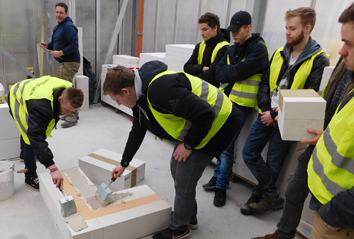 In praxisnahen Seminaren vermittelt die H+H Deutschland GmbH seit vielen Jahren erfolgreich Grundwissen zu den Materialeigenschaften von Porenbeton und dem Handel mit Porenbetonsteinen in Theorie und Praxis. Auszubildende und Neueinsteiger im Baustofffachhandel sind eingeladen, 2018 ein Seminar im westdeutschen Hamm oder im norddeutschen Wittenborn zu besuchen. Informationen zu den nächsten Terminen Ende Januar und Anfang März 2018 erhalten Interessenten per E-Mail (info@hplush.de) oder telefonisch (04554-7000).Foto: H+H Deutschland GmbHAbdruck frei. Beleg erbeten an:Dr. Sälzer Pressedienst, Lensbachstraße 10, 52159 Roetgen